Gateway declaration form: Key principlesAll three signatures must be present and dated.However, in response to the Covid-19 pandemic we are allowing those who cannot provide signatures to upload an employer email as an alternative (see below).Both pages must be completed and uploaded.Digital signatures will be accepted. However, we cannot process signatures which are simply typed in. There must be three unique signatures, unless the employer and training provider are one entity.Covid-19 exemptionIf a digital signature is not available, we will accept an employer email stating the learner is ready for EPA, as evidence to be uploaded in the Portal. Within this email the employer must state clearly that their apprentice is ready for their EPA event. We will also accept similar emails from an apprentice or training provider where they are unable to provide a signature.What is a digital signature?A handwritten signature, which is scanned or photographed and transferred into the form.A signature generated through an online signature service.It is not a name typed into the form.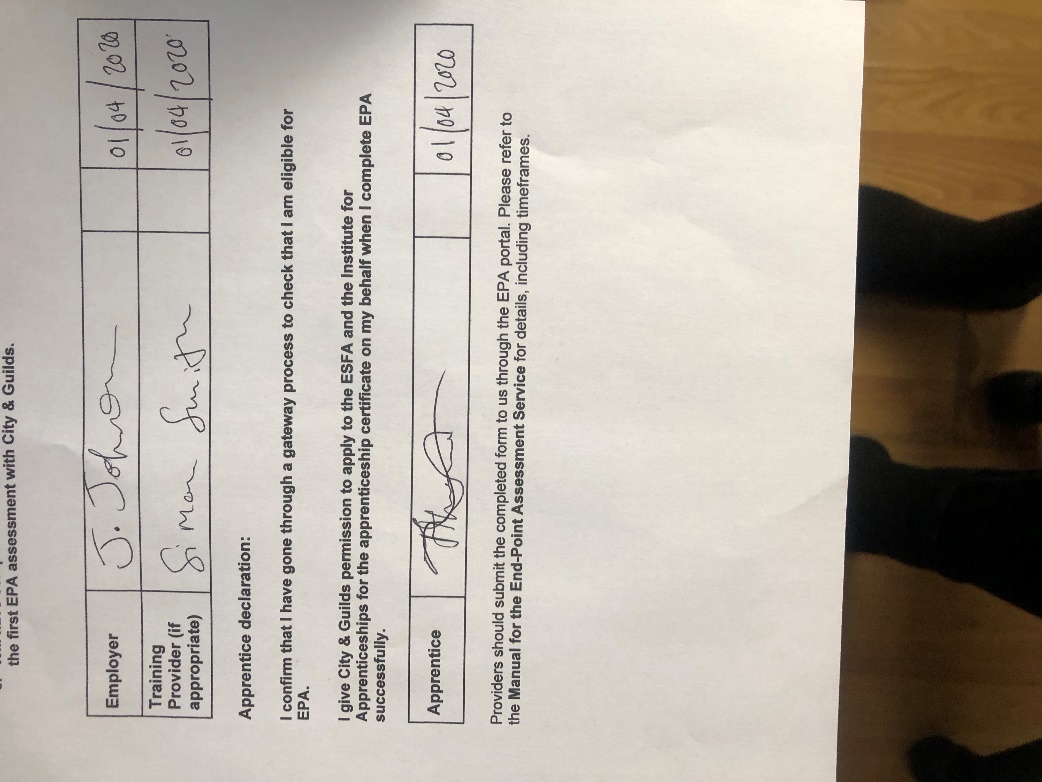 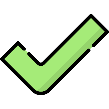 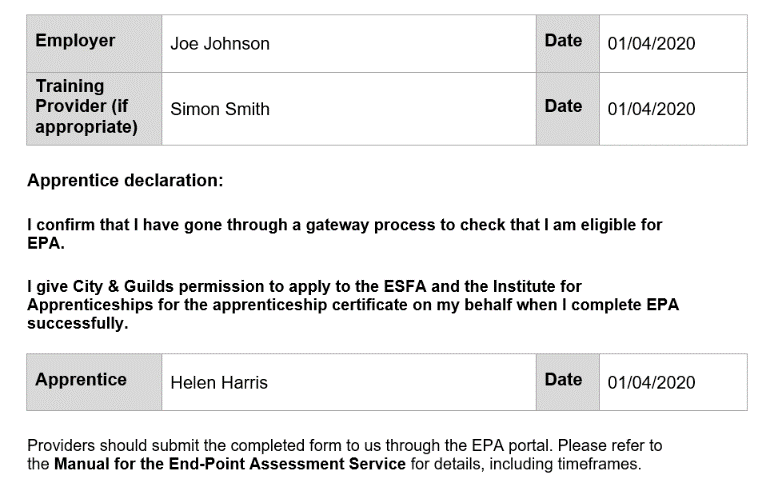 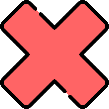 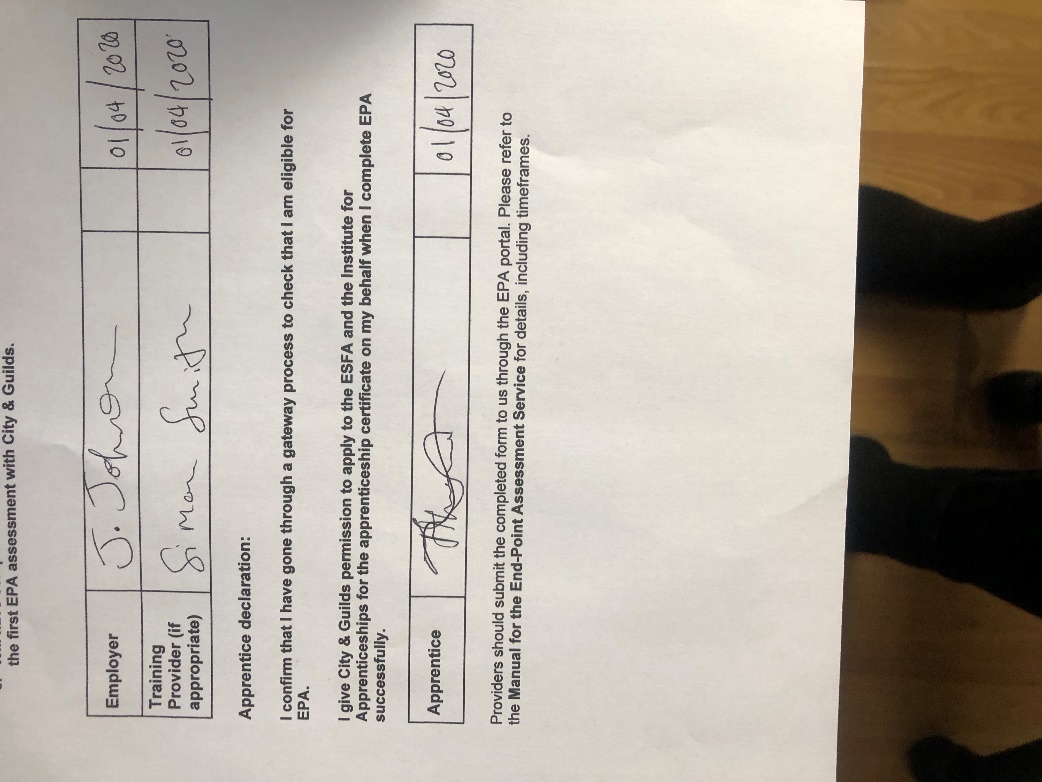 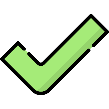 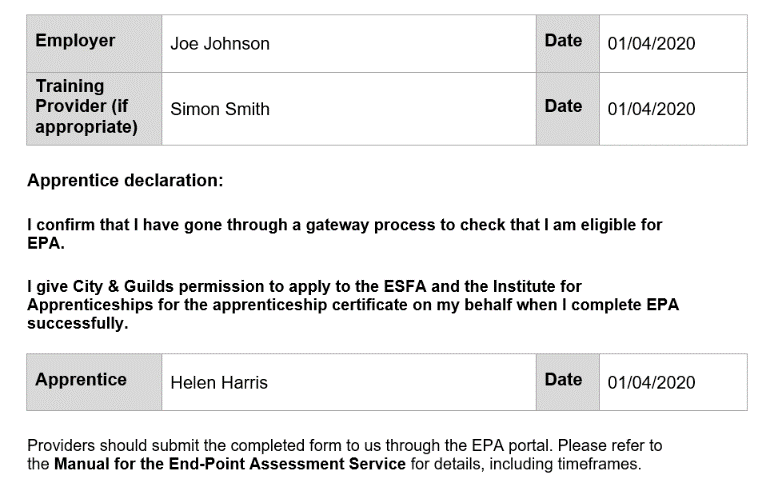 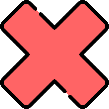 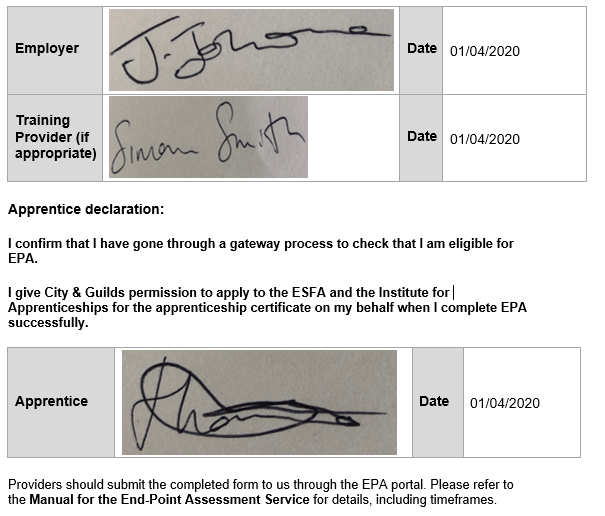 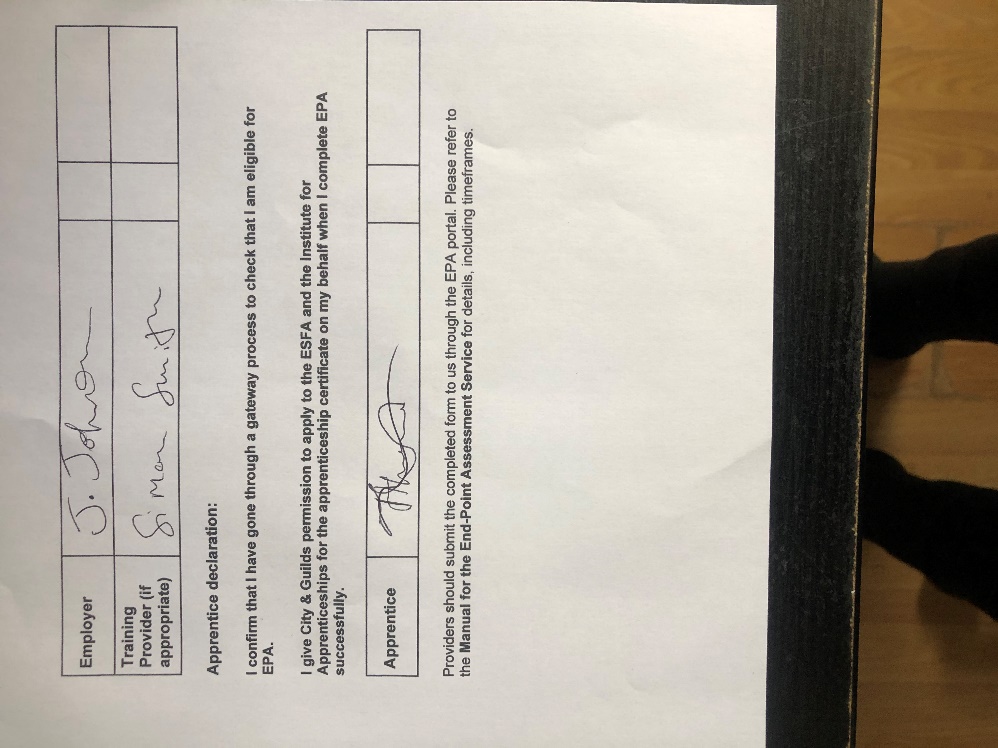 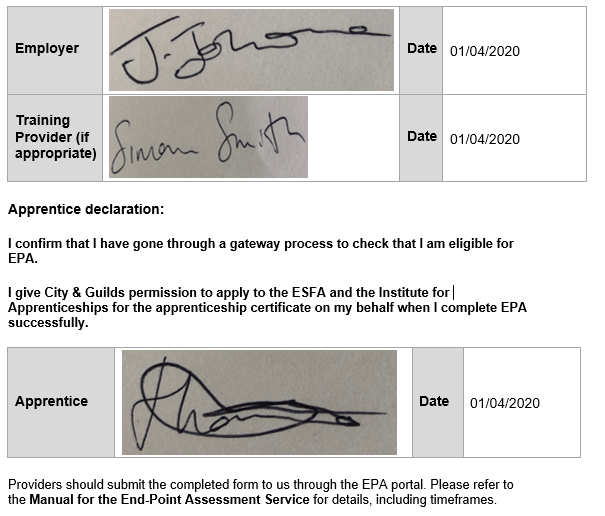 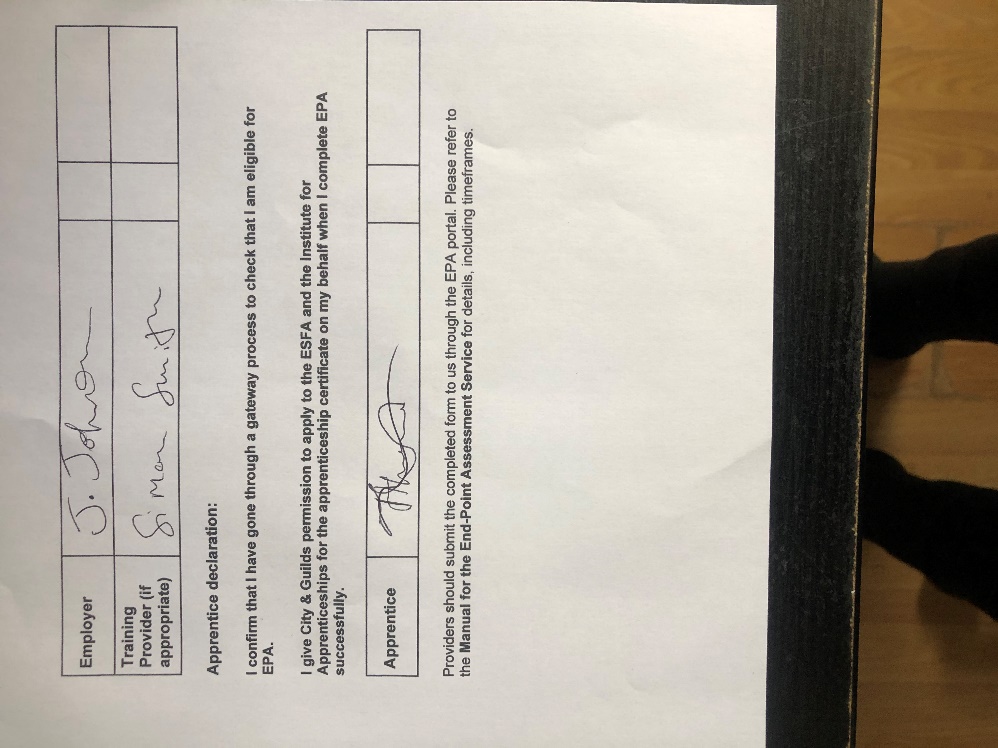 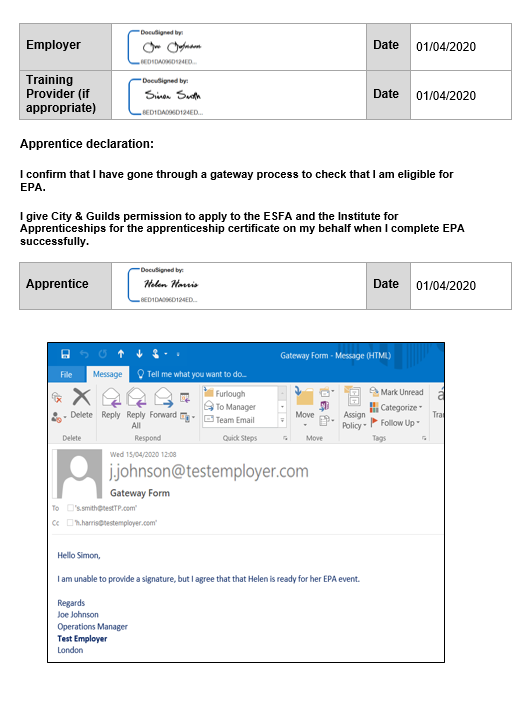 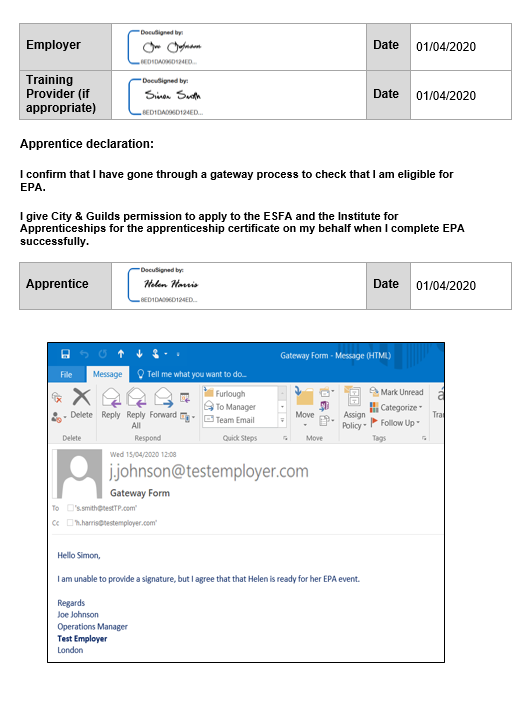 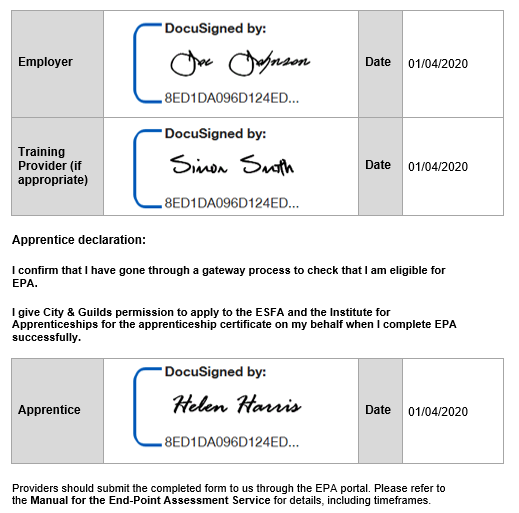 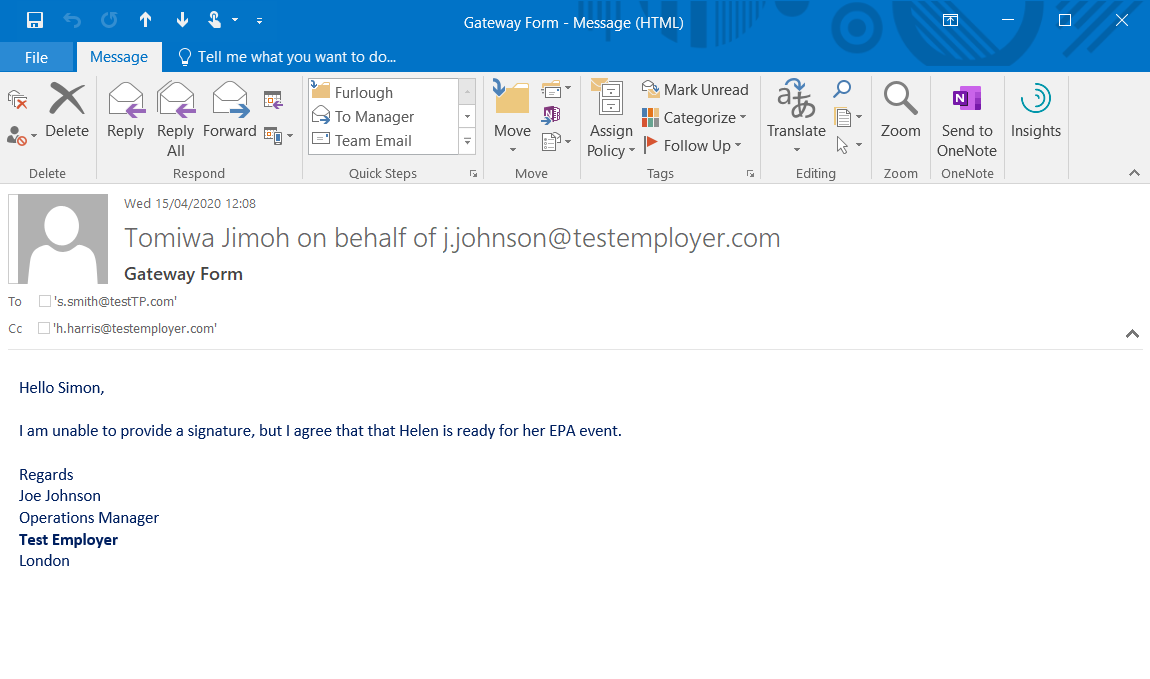 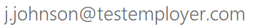 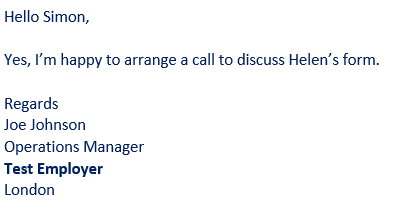 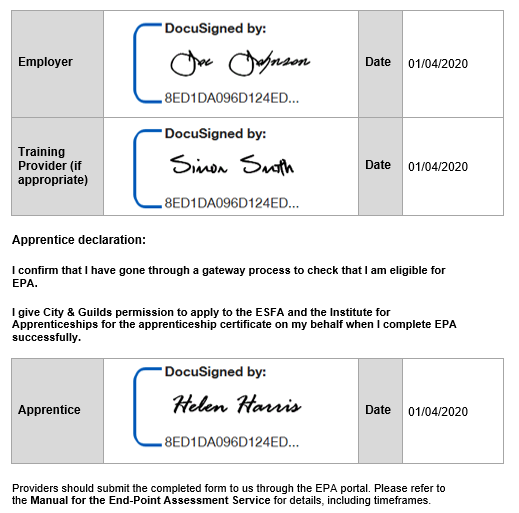 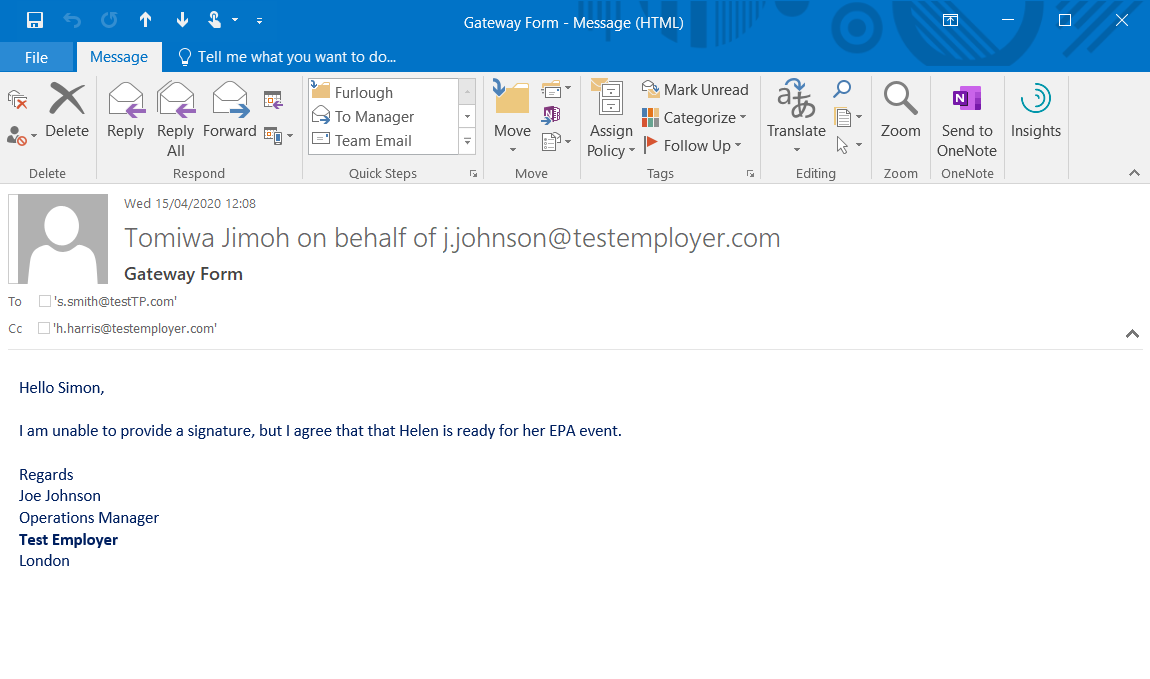 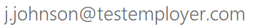 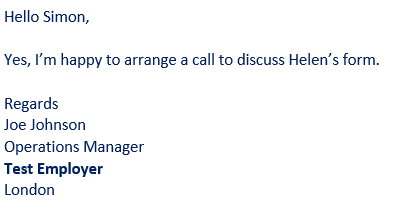 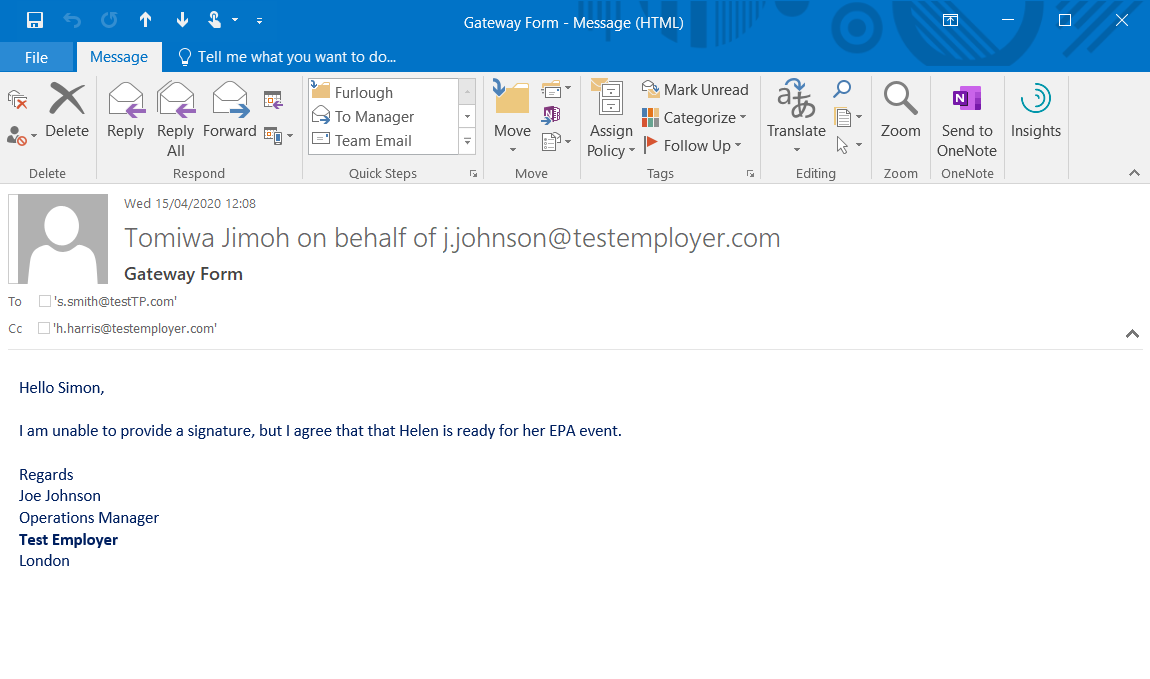 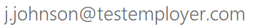 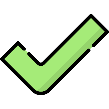 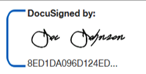 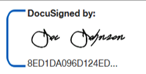 